Об установлении  размера платы за пользование жилым помещением (платы за наем) для нанимателей жилых помещений по договорам  социального найма и договорам найма жилых помещений муниципального жилищного фонда  сельского поселения Кара-Якуповский сельсовет 	В соответствии со статьей 156 Жилищного кодекса Российской Федерации от 29 декабря 2004 года №188-ФЗ, Федеральным законом от 6 октября 2003 года №131-ФЗ «Об общих принципах организации местного самоуправления в Российской Федерации», в целях регулирования вопросов, связанных  с определением размера платы за пользование жилым помещением (плата за наем) для нанимателей жилых помещений по договорам  социального найма и договорам найма жилых помещений муниципального жилищного фонда,            Совет сельского  поселения Кара-Якуповский сельсовет   муниципального  района Чишминский район  решил:1.Установить с 1 января 2021 года размер платы  за пользование жилым помещением  (платы за наем) для нанимателей жилых помещений по договорам  социального найма и договорам найма жилых помещений муниципального жилищного фонда  сельского поселения Кара-Якуповский сельсовет согласно приложению.	2. Назначить уполномоченной организацией по начислению и сбору платы за пользование жилым помещением (платы за наем) муниципального жилищного фонда сельского поселения Кара-Якуповский сельсовет муниципального района Чишминский район Республики Башкортостан ООО « Единый Расчетно-Кассовый Центр» (по согласованию).         	3.Обнародовать настоящее решение на информационном стенде в здании Администрации сельского поселения Кара-Якуповский сельсовет и разместить на официальном сайте Администрации сельского поселения Кара-Якуповский сельсовет в сети «Интернет» http://кара-якупово.рф/.4.Считать утратившим силу решение сельского  поселения Кара-Якуповский сельсовет   муниципального  района Чишминский район  от 20 января 2020года №3 «Об установлении размера платы за пользование жилым помещением (платы за наем) для нанимателей жилых помещений по договорам социального найма и договорам найма жилых помещений муниципального жилищного фонда сельского поселения Кара-Якуповский сельсовет»5. Контроль за исполнением данного решения оставляю за собой.Глава сельского поселения Кара-Якуповский сельсовет муниципального района Чишминский район Республики Башкортостан   ________________   Р.З. КарагуловБаш[ортостан Республика]ыШишм^ районыМУНИЦИПАЛЬ РАЙОНЫны@[АРА-Я[УП АУЫЛ СОВЕТЫауыл биЛ^м^]еСОВЕТЫ452160, [ара-Я$уп  ауылы, }<&к  урам, 31тел.: 2-75- 41;2-75- 42Баш[ортостан Республика]ыШишм^ районыМУНИЦИПАЛЬ РАЙОНЫны@[АРА-Я[УП АУЫЛ СОВЕТЫауыл биЛ^м^]еСОВЕТЫ452160, [ара-Я$уп  ауылы, }<&к  урам, 31тел.: 2-75- 41;2-75- 42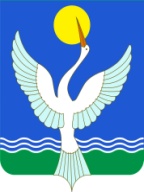 СОВЕТСЕЛЬСКОГО ПОСЕЛЕНИЯКара-Якуповский сельсоветМУНИЦИПАЛЬНОГО РАЙОНАЧишминскИЙ районРеспубликИ Башкортостан452160, с.Кара-Якупово, ул. Центральная, 31тел.: 2-75- 41; 2-75- 42СОВЕТСЕЛЬСКОГО ПОСЕЛЕНИЯКара-Якуповский сельсоветМУНИЦИПАЛЬНОГО РАЙОНАЧишминскИЙ районРеспубликИ Башкортостан452160, с.Кара-Якупово, ул. Центральная, 31тел.: 2-75- 41; 2-75- 42СОВЕТСЕЛЬСКОГО ПОСЕЛЕНИЯКара-Якуповский сельсоветМУНИЦИПАЛЬНОГО РАЙОНАЧишминскИЙ районРеспубликИ Башкортостан452160, с.Кара-Якупово, ул. Центральная, 31тел.: 2-75- 41; 2-75- 42[AРАР«25» ғинуар 2021 й.№ 3№ 3№ 3РЕШЕНИЕ«25» января 2021 г.